ФЕДЕРАЛЬНОЕ  АГЕНТСТВО  ЖЕЛЕЗНОДОРОЖНОГО  ТРАНСПОРТАФедеральное государственное бюджетное образовательное учреждениевысшего профессионального образования«Петербургский государственный университет путей сообщенияИмператора Александра I»(ФГБОУ  ВПО  ПГУПС)Кафедра «Прикладная психология»РАБОЧАЯ  ПРОГРАММАдисциплины«ПСИХОЛОГИЯ  И  ПЕДАГОГИКА»  (Б1.Б.22)для направления08.03.01 «Строительство»по профилю«Промышленное и гражданское строительство»Форма обучения – очная, очно-заочная, заочная формы обученияСанкт-Петербург2015Рабочая программа рассмотрена и обсуждена на заседании кафедры «Прикладная психология»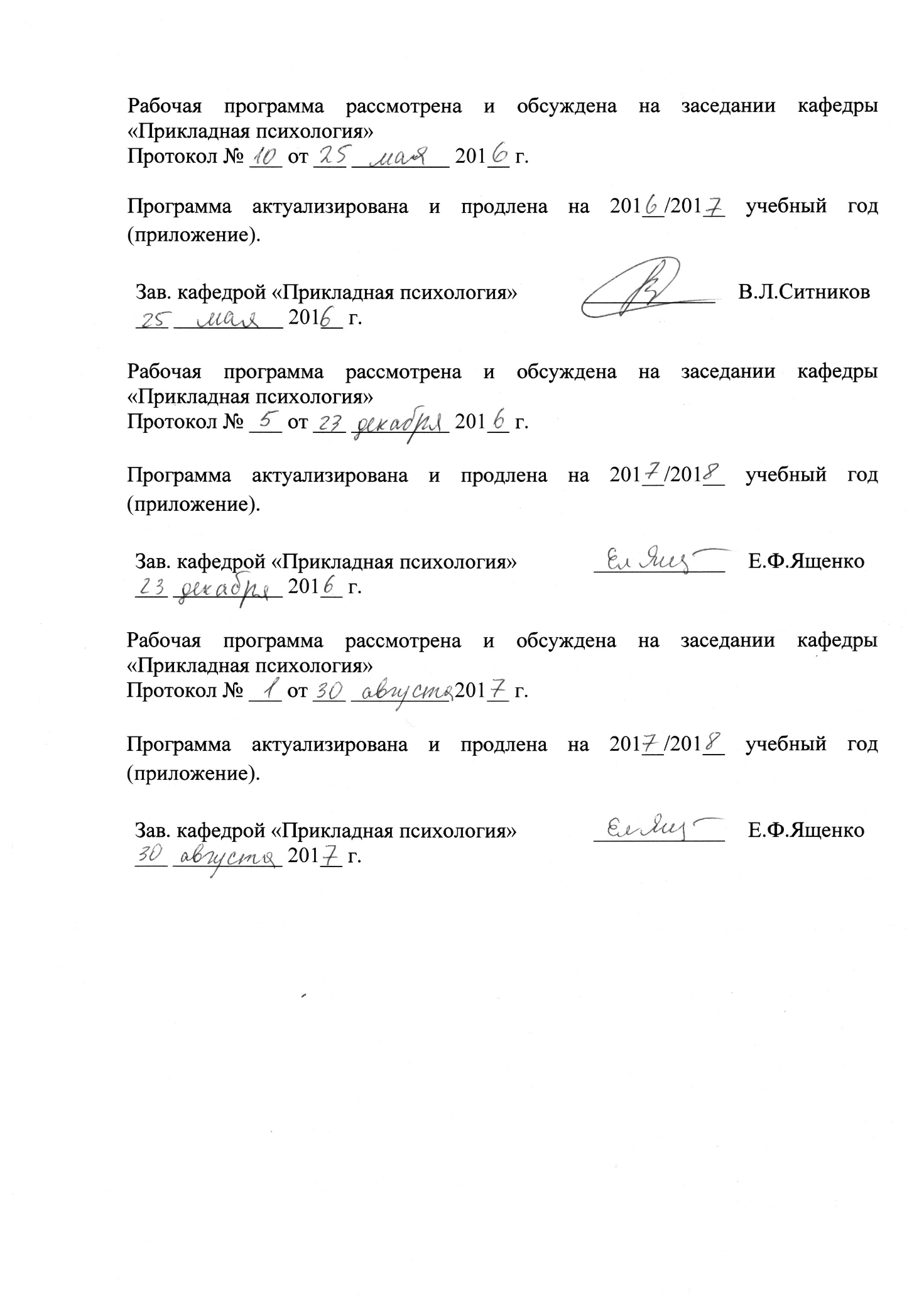 Протокол № ___ от ___ _________ 201__ г.Программа актуализирована и продлена на 201__/201__ учебный год (приложение).Рабочая программа рассмотрена и обсуждена на заседании кафедры «Прикладная психология»Протокол № ___ от ___ _________ 201__ г.Программа актуализирована и продлена на 201__/201__ учебный год (приложение).Рабочая программа рассмотрена и обсуждена на заседании кафедры «Прикладная психология»Протокол № ___ от ___ _________ 201__ г.Программа актуализирована и продлена на 201__/201__ учебный год (приложение). ЛИСТ СОГЛАСОВАНИЙ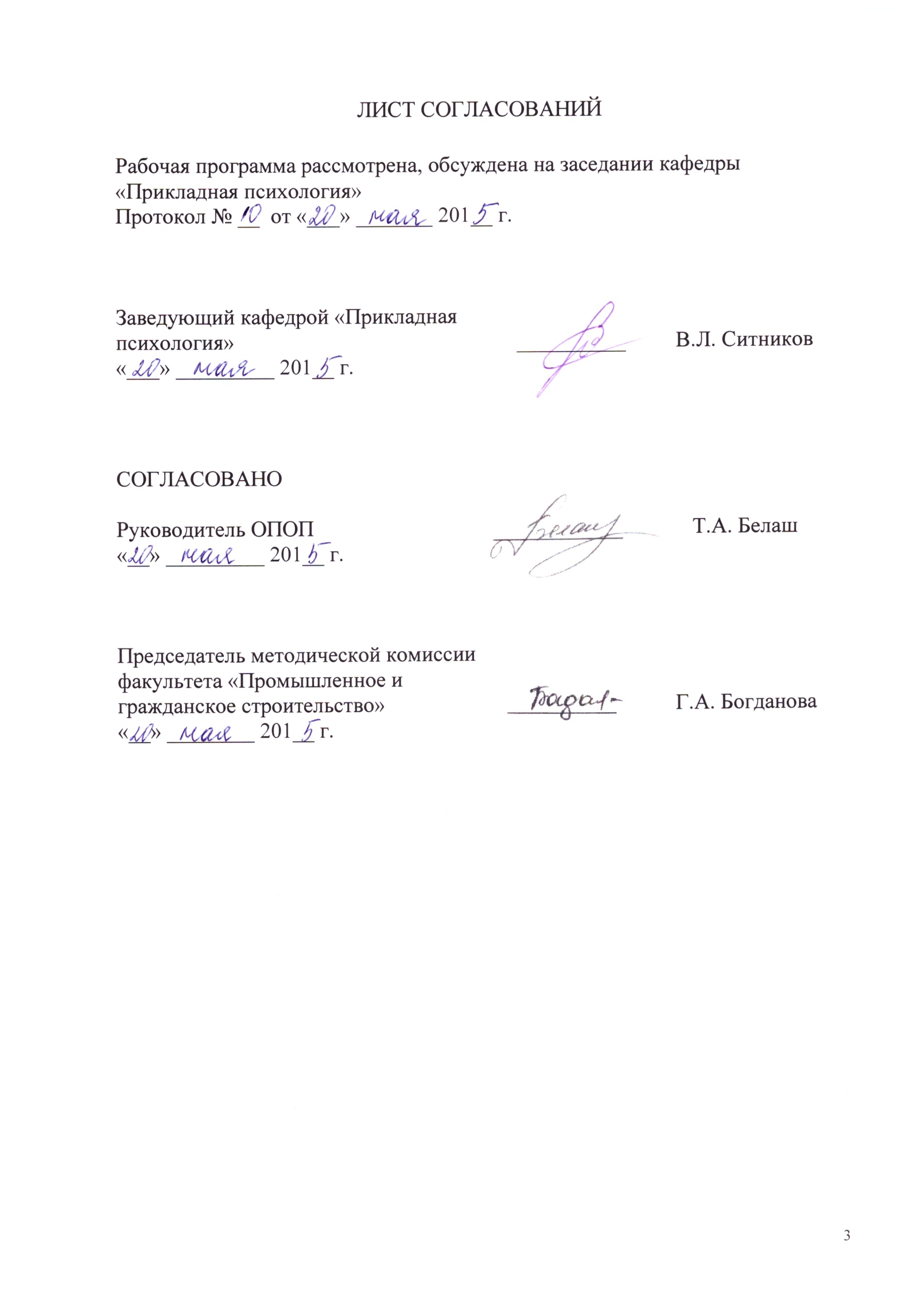 Рабочая программа рассмотрена и обсуждена на заседании кафедры «Прикладная психология»Протокол № 11 от «30» июня 2015 г.1. Цели и задачи дисциплиныРабочая программа составлена в соответствии с ФГОС ВО, утвержденным «12» марта 2015 г., приказ № 201, по направлению 08.03.01 «Строительство» по профилю «Промышленное и гражданское строительство» , по дисциплине «Психология и педагогика».Целью изучения дисциплины является формирование целостной системы знаний об общих закономерностях психической деятельности и психического развития, психологии поведения, деятельности и общения и представлений о закономерностях развития личности в природе, обществе и индивидуальном жизненном пути человека.Для достижения поставленной цели решаются следующие задачи:- ознакомление с основными направлениями развития психолого-педагогической науки;- овладение понятийным аппаратом, описывающим познавательную, эмоционально-волевую, мотивационную и регуляторную сферы психического, проблемы личности, мышления, общения и деятельности;- приобретение опыта анализа профессиональных проблемных ситуаций, организации профессионального общения и взаимодействия, принятия индивидуальных и совместных решений, рефлексии и развития деятельности;- приобретение опыта учета индивидуально-психологических и личностных особенностей людей, стилей их познавательной и профессиональной деятельности.2. Перечень планируемых результатов обучения по дисциплине, соотнесенных с планируемыми результатами освоения основной профессиональной образовательной программыПланируемыми результатами обучения по дисциплине являются: приобретение знаний, умений, навыков.В результате освоения дисциплины обучающийся должен:ЗНАТЬ:специфику и значение психолого-педагогического знания для понимания современной научной картины мира в системе наук о человеке;психические явления, категории, методы изучения и описания закономерностей функционирования и развития психики, существующие в мировой психологической науке направления, теоретические подходы;основные направления, подходы и теории в педагогике и психологии личности;основы психологии общения, виды общения, способы воздействия и противодействия в общении, механизмы восприятия и понимания других людей, основные факторы, влияющие на восприятие и понимание других людей;причины, истоки и факторы возникновения конфликтов, особенности их протекания и завершения, стратегии и тактики взаимодействия в конфликте, методы разрешения конфликтов;основы психологии групп и межгруппового взаимодействия.УМЕТЬ:устанавливать связи между теоретическим и эмпирическим уровнями познания психической активности человека;применять психолого-педагогические знания в целях понимания, постановки и разрешения профессиональных задач в области научно-исследовательской и практической деятельности;анализировать собственную профессиональную деятельность и возможные пути профессионального саморазвития, в том числе основания для выбора дальнейшего образовательного маршрута.ВЛАДЕТЬ:категориальным аппаратом психолого-педагогического знания для реализации различных целей профессиональной деятельности (научно-исследовательской, практической, преподавательской, просветительской);информацией о современном состоянии и актуальных проблемах психологических исследований психического мира человека;техниками эффективной и коммуникации, техниками налаживания контакта, техники обратной связи, техники поведения в ситуации стресса, приемами педагогического воздействия.Изучение дисциплины направлено на формирование следующих общекультурных компетенций (ОК):способность работать в коллективе, толерантно воспринимать социальные, этнические, конфессиональные и культурные различия (ОК-6);способность к самоорганизации и самообразованию (ОК-7).Изучение дисциплины направлено на формирование следующих общепрофессиональных компетенций (ОПК):готовность работать в коллективе, способность осуществлять руководство коллективом, подготавливать документацию для создания системы менеджмента качества производственного подразделения (ОПК-7).Область профессиональной деятельности обучающихся, освоивших данную дисциплину, проведена в п.2.1. общей характеристики ОПОП.Объекты профессиональной деятельности обучающихся, освоивших данную дисциплину, приведены в п.2.2. общей характеристики ОПОП.3. Место дисциплины в структуре основной профессиональной образовательной программыДисциплина «Психология и педагогика» (Б1.Б.22) относится к базовой части и является обязательной дисциплиной для обучающегося.Объем дисциплины и виды учебной работыДля очной формы обучения:Примечания: «Форма контроля знаний» – зачет (З)Для очно-заочной  формы обучения:Примечания: «Форма контроля знаний» – зачет (З)Для заочной формы обучения:Примечания: «Форма контроля знаний» – зачет (З), контрольная работа (КЛР)5 Содержание и структура дисциплиныСодержание дисциплиныРазделы дисциплины и виды занятийДля очной формы обученияДля очно-заочной формы обученияДля заочной формы обученияПеречень учебно-методического обеспечения для самостоятельной работы обучающихся по дисциплинеФонд оценочных средств для проведения текущего контроля успеваемости и промежуточной аттестации обучающихся по дисциплинеФонд оценочных средств по дисциплине является неотъемлемой частью рабочей программы и представлен отдельным документом, рассмотренным на заседании кафедры и утвержденным заведующим кафедрой.8. Перечень основной и дополнительной учебной литературы, нормативно-правовой документации и других изданий, необходимыхдля освоения дисциплины8.1 Перечень основной учебной литературы, необходимой для освоения дисциплины:Психология и педагогика. Основы психологии труда [Текст] : учебное пособие / М. А. Бендюков, И. Л. Соломин. - Санкт-Петербург : ФГБОУ ВПО ПГУПС. - ISBN 978-5-7641-0775-2. Ч. 1. - 2015. - 75 с.Психология и педагогика высшей школы [Текст] : учебное пособие / Е. С. Ермакова [и др.] ; ПГУПС. - Санкт-Петербург : ПГУПС, 2013. - 71 с. Психология и педагогика : учеб. пособие / А. Ю. Прохватилов [и др.] ; ПГУПС, каф. "Прикладная психология и социология". - СПб. : ПГУПС, 2006. - 153 с. -8.2 Перечень дополнительной учебной литературы, необходимой для освоения дисциплины:1. Слотина Т. В.     Деловое общение [Текст] : учебное пособие / Т. В. Слотина, А. В. Комарова ; ФГБОУ ВО ПГУПС. - Санкт-Петербург : ПГУПС, 2013. - 74 с. : ил. –2. Климов, С.Н. Деловое общение [Электронный ресурс] : учеб. пособие / С.Н. Климов, Г.Н. Орлова, Н.В. Орлова. — Электрон. дан. — Москва : УМЦ ЖДТ, 2005. — 150 с. — Режим доступа: https://e.lanbook.com/book/60882. — Загл. с экрана.8.3 Перечень нормативно-правовой документации, необходимой для освоения дисциплины:При освоении данной дисциплины нормативно-правовая документация не используется8.4 Другие издания, необходимые для освоения дисциплины:При освоении данной дисциплины другие издания не используются.9. Перечень ресурсов информационно-телекоммуникационной сети «Интернет», необходимых для освоения дисциплиныЛичный кабинет обучающегося и электронная информационно-образовательная среда. [Электронный ресурс]. – Режим доступа: http://sdo.pgups.ru/ (для доступа к полнотекстовым документам требуется авторизация).Электронно-библиотечная система ЛАНЬ [Электронный ресурс]. Режим доступа:  https://e.lanbook.com — Загл. с экрана.10. Методические указания для обучающихся по освоению дисциплиныПорядок изучения дисциплины следующий:Освоение разделов дисциплины производится в порядке, приведенном в разделе 5 «Содержание и структура дисциплины». Обучающийся должен освоить все разделы дисциплины с помощью учебно-методического обеспечения, приведенного в разделах 6, 8 и 9 рабочей программы. Обучающийся должен представить материалы, необходимые для оценки знаний, умений, навыков, предусмотренные текущим контролем, характеризующие формирование компетенций при изучении дисциплины (см. фонд оценочных средств по дисциплине).По итогам текущего контроля по дисциплине, обучающийся должен пройти промежуточную аттестацию (см. фонд оценочных средств по дисциплине).11. Перечень информационных технологий, используемых при осуществлении образовательного процесса по дисциплине, включая перечень программного обеспечения и информационных справочных системПри осуществлении образовательного процесса по дисциплине «Психология и педагогика» используются следующие информационные технологии:технические средства (персональные компьютеры, проектор);методы обучения с использованием информационных технологий (демонстрация мультимедийных материалов);электронная информационно-образовательная среда Петербургского государственного университета путей сообщения Императора Александра I [Электронный ресурс]. – Режим доступа: http://sdo.pgups.ru.	Дисциплина обеспечена необходимым комплектом лицензионного программного обеспечения, установленного на технических средствах, размещенных в специальных помещениях и помещениях для самостоятельной работы в соответствии с утвержденными расписаниями учебных занятий, консультаций, текущего контроля и промежуточной аттестации, самостоятельной работы.12. Описание материально-технической базы, необходимой для осуществления образовательного процесса по дисциплинеМатериально-техническая база обеспечивает проведение всех видов учебных занятий, предусмотренных учебным планом по направлению 08.03.01 «Строительство» и соответствует действующим санитарным и противопожарным нормам и правилам.Она содержит специальные помещения -  учебные аудитории для проведения занятий лекционного типа, практических занятий, выполнения контрольных работ, групповых и индивидуальных консультаций, текущего контроля и промежуточной аттестации, а также помещения для самостоятельной работы и помещения для хранения и профилактического обслуживания учебного оборудования. Помещения на семестр учебного года выделяются в соответствии с расписанием занятий.Специальные помещения укомплектованы специализированной мебелью и техническими средствами обучения, служащими для представления учебной информации большой аудитории (мультимедийным проектором, экраном, стандартной доской для работы с маркером). Для проведения занятий лекционного типа предлагаются учебно-наглядные пособия, обеспечивающие тематические  иллюстрации, соответствующие рабочей учебной программе дисциплины.Помещения для самостоятельной работы обучающихся оснащены компьютерной техникой с возможностью подключения к сети «Интернет» и обеспечением доступа в электронную информационно-образовательную среду организации.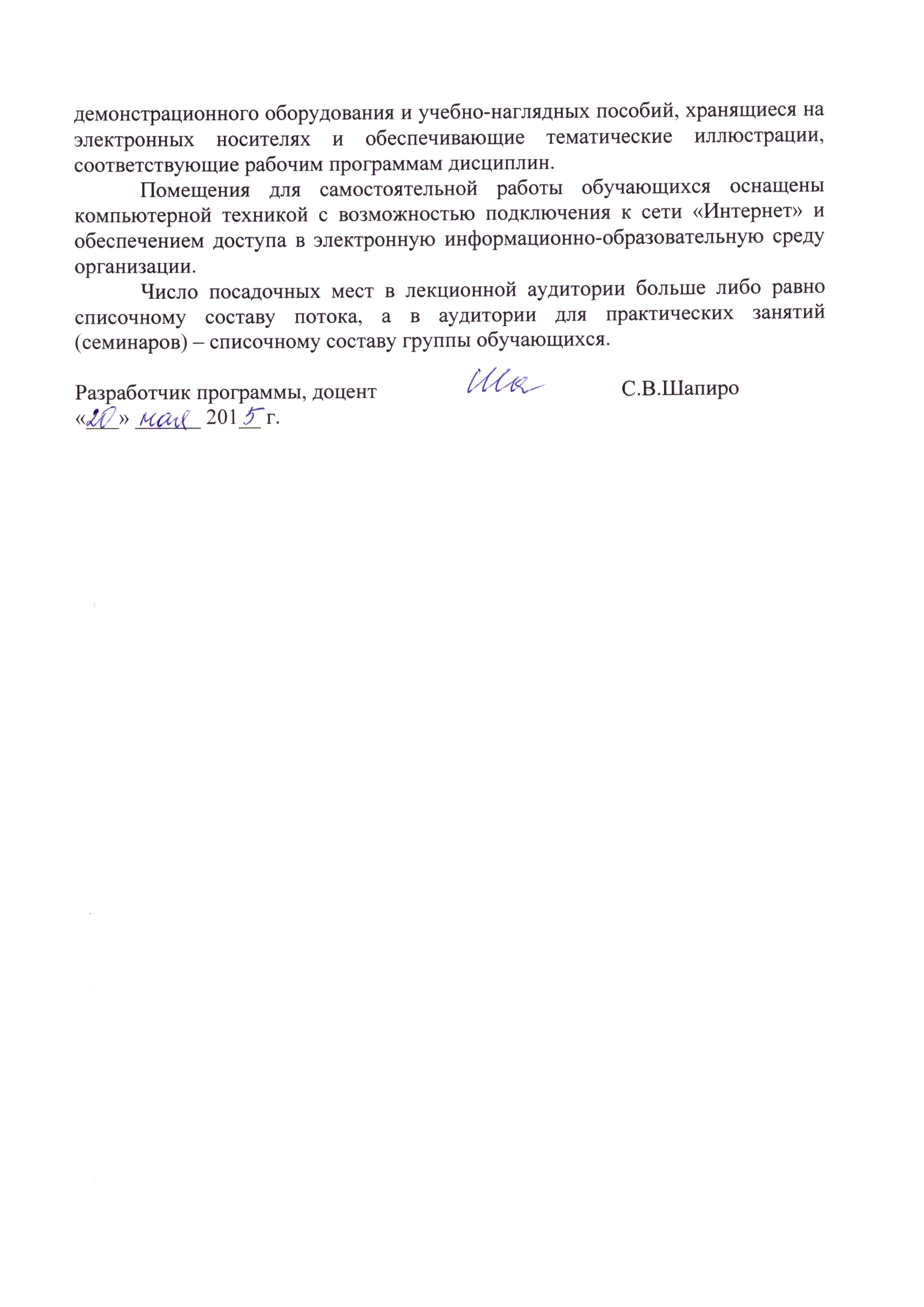 Зав. кафедрой «Прикладная психология» ____________В.Л.Ситников___ __________ 201__ г.Зав. кафедрой «Прикладная психология» ____________Е.Ф.Ященко___ __________ 201__ г.Зав. кафедрой «Прикладная психология» ____________Е.Ф.Ященко___ __________ 201__ г.Заведующий кафедрой «Прикладная психология»«30» июня 2015 г.                                             __________В.Л. СитниковСОГЛАСОВАНОРуководитель ОПОП__________А.Ф. Колос«30» июня 2015 г.Председатель методической комиссии факультета «Транспортное строительство»__________О.Б. Суровцева «30» июня 2015 г.Вид учебной работыВсего часовСеместрВид учебной работыВсего часов3Контактная работа (по видам учебных занятий)В том числе:лекции (Л)практические занятия (ПЗ)лабораторные работы (ЛР)361818-361818-Самостоятельная работа (СРС) (всего)3636Контроль--Форма контроля знанийЗЗОбщая трудоемкость: час / з.е72 / 272 / 2Вид учебной работыВсего часовСеместрВид учебной работыВсего часов2Контактная работа (по видам учебных занятий)В том числе:лекции (Л)практические занятия (ПЗ)лабораторные работы (ЛР)18-18-18-18-Самостоятельная работа (СРС) (всего)5454Контроль--Форма контроля знанийЗЗОбщая трудоемкость: час / з.е72 / 272 / 2Вид учебной работыВсего часовКурсВид учебной работыВсего часов2Контактная работа (по видам учебных занятий)В том числе:лекции (Л)практические занятия (ПЗ)лабораторные работы (ЛР)844-844-Самостоятельная работа (СРС) (всего)6060Контроль44Форма контроля знанийЗ, КЛРЗ, КЛРОбщая трудоемкость: час / з.е72 / 272 / 2№п/пНаименование раздела дисциплиныСодержание раздела1Психология и педагогика как область знанийПредмет, объект и методы психологии. Место психологии в системе наук. Развитие психолого-педагогического знания. Развитие представлений о предмете психологии. Основные школы и направления. Основные  психологические  школы XX столетия. Тенденции развития современной психологии. Проблема возникновения и развития психики. Развитие психики в процессе эволюции. Сознание как высшая форма отражения психического2Основные психические процессыОщущение и восприятие. Классификация ощущений. Свойства ощущений. Виды и свойства восприятия. Внимание. Физиологические основы внимания. Функции внимания. Память. Общая характеристика процессов памяти. Виды и типы памяти. Мышление. Виды мышления. Интеллект. Язык, речь, сознание и мышление3Индивид, личность, субъект, индивидуальностьПонятие личности. Индивид, субъект деятельности, личность, индивидуальность. Среда, наследственность и развитие личности. Движущие силы развития личности. Периодизации развития человека. Кризисы развития и их роль в становлении личности. Развитие личности в детском возрасте. Критерии зрелости личности, роль конфликта в развитии личности, этапы развития личности. Психологический возраст. Проблема психологии половых различий. Общая характеристика индивидуальности. Личностная зрелость. Продуктивные проявления индивидуальности личности. Самоактуализация, самореализация и персонализация. Я – концепция. Самосознание, самооценка и самоуважение4Эмоции и воляОбщее представление об эмоциях. Феноменология эмоций. Функции эмоций. Теории эмоций. Классификации эмоций, их основания. Понятие базовых эмоций. Разновидности эмоциональных явлений. Способы контроля и управления эмоциями. Физиологический и эмоциональный стресс. Психологическая защита и совладание. Эмоции в межличностных отношениях. Волевые процессы. Признаки волевых явлений5Мотивация и направленность личностиОбщее представление о мотивации. Понятия «потребность», «мотив», «мотивация». Понятие о потребностях. Классификация потребностей. Мотив, цель и смысл. Виды и функции мотивов. Влияние мотивации на продуктивность и качество деятельности. Понятие оптимума мотивации. Закон Йеркса-Додсона. Потребность в общении и мотивация аффилиации. Мотивация достижения, подходы к ее изучению. Мотивация асоциального поведения6Способности и интеллектПонятия «задатки», «способности», «умственные способности», «интеллект». Изучение способностей человека: детерминанты способностей (наследственность и среда). Классификация способностей. Развитие способностей. Теории интеллектуальных способностей Роль социальной среды, языкового опыта, культуры и искусства в формировании способностей человека. Основные виды интеллекта: лингвистический, математический, пространственный, музыкальный, телесно-кинестетический, межличностный, внутриличностный (эмоциональный). Феномен одаренности7Темперамент и характерТемперамент. Происхождение и анализ понятия «темперамент». Теории темперамента. Представления о структуре темперамента. Исследование связи темперамента с деятельностью человека. Индивидуальный стиль деятельности и его проявления в трудовой и учебной деятельности. Характер. Соотношение понятий «характер» и «темперамент», «характер» и «личность», «характер» и «индивидуальность». Проблема «нормального» характера и «нормальной» личности. Акцентуация характера. Проблема развития и воспитания характера. Социальный характер и национальный характер8Личность в группеЛичность и социальная группа. Общая характеристика понятий "социальная роль", "социальная группа", "социальный статус". Ролевые теории личности. Социализация личности. Структура общения. Стороны общения: коммуникативная сторона, интерактивная, перцептивная сторона общения. Стили общения. Деловое общение. Психология малых групп. Понятие малой группы. Групповая динамика и групповые процессы: феномен группового давления, «конформность» и «конформизм» групповая сплоченность, лидерство и руководство, групповые решения. Стадии и уровни развития группы. Процессы командообразования. Психология больших групп. Организованные группы (социальные классы, этнические группы, профессиональные группы…). Стихийные группы и социальные движения. Психология межгрупповых отношений. Особенности межгрупповых отношений в больших и малых группах. Феномены «внутригруппового фаворитизма» и «внегрупповой враждебности». Психология конфликта№п/пНаименование разделов дисциплиныЛПЗЛРСРС1Психология и педагогика как область знаний22-42Основные психические процессы22-43Индивид, личность, субъект, индивидуальность22-44Эмоции и воля22-45Мотивация и направленность личности22-56Способности и интеллект22-57Темперамент и характер22-58Личность в группе44-5ИтогоИтого1818-36№п/пНаименование разделов дисциплиныЛПЗЛРСРС1Психология и педагогика как область знаний-2-62Основные психические процессы-2-63Индивид, личность, субъект, индивидуальность-2-74Эмоции и воля-2-75Мотивация и направленность личности-2-76Способности и интеллект-2-77Темперамент и характер-2-78Личность в группе-4-7ИтогоИтого-18-54№п/пНаименование разделов дисциплиныЛПЗЛРСРС1Психология и педагогика как область знаний1--72Основные психические процессы1--73Индивид, личность, субъект, индивидуальность1--74Эмоции и воля1--75Мотивация и направленность личности-1-86Способности и интеллект-1-87Темперамент и характер-1-88Личность в группе-1-8ИтогоИтого44-60№п/пНаименование разделадисциплиныПеречень учебно-методического обеспечения1Психология как область знанийПсихология и педагогика. Основы психологии труда [Текст] : учебное пособие / М. А. Бендюков, И. Л. Соломин. - Санкт-Петербург : ФГБОУ ВПО ПГУПС. - ISBN 978-5-7641-0775-2. Ч. 1. - 2015. - 75 с.Психология и педагогика высшей школы [Текст] : учебное пособие / Е. С. Ермакова [и др.] ; ПГУПС. - Санкт-Петербург : ПГУПС, 2013. - 71 с. Психология и педагогика : учеб. пособие / А. Ю. Прохватилов [и др.] ; ПГУПС, каф. "Прикладная психология и социология". - СПб. : ПГУПС, 2006. - 153 с. 2Основные психические процессыПсихология и педагогика. Основы психологии труда [Текст] : учебное пособие / М. А. Бендюков, И. Л. Соломин. - Санкт-Петербург : ФГБОУ ВПО ПГУПС. - ISBN 978-5-7641-0775-2. Ч. 1. - 2015. - 75 с.Психология и педагогика высшей школы [Текст] : учебное пособие / Е. С. Ермакова [и др.] ; ПГУПС. - Санкт-Петербург : ПГУПС, 2013. - 71 с. Психология и педагогика : учеб. пособие / А. Ю. Прохватилов [и др.] ; ПГУПС, каф. "Прикладная психология и социология". - СПб. : ПГУПС, 2006. - 153 с. 3Индивид, личность, субъект, индивидуальностьПсихология и педагогика. Основы психологии труда [Текст] : учебное пособие / М. А. Бендюков, И. Л. Соломин. - Санкт-Петербург : ФГБОУ ВПО ПГУПС. - ISBN 978-5-7641-0775-2. Ч. 1. - 2015. - 75 с.Психология и педагогика высшей школы [Текст] : учебное пособие / Е. С. Ермакова [и др.] ; ПГУПС. - Санкт-Петербург : ПГУПС, 2013. - 71 с. Психология и педагогика : учеб. пособие / А. Ю. Прохватилов [и др.] ; ПГУПС, каф. "Прикладная психология и социология". - СПб. : ПГУПС, 2006. - 153 с. 4Эмоции и воляПсихология и педагогика. Основы психологии труда [Текст] : учебное пособие / М. А. Бендюков, И. Л. Соломин. - Санкт-Петербург : ФГБОУ ВПО ПГУПС. - ISBN 978-5-7641-0775-2. Ч. 1. - 2015. - 75 с.Психология и педагогика высшей школы [Текст] : учебное пособие / Е. С. Ермакова [и др.] ; ПГУПС. - Санкт-Петербург : ПГУПС, 2013. - 71 с. Психология и педагогика : учеб. пособие / А. Ю. Прохватилов [и др.] ; ПГУПС, каф. "Прикладная психология и социология". - СПб. : ПГУПС, 2006. - 153 с. 5Мотивация и направленность личностиПсихология и педагогика. Основы психологии труда [Текст] : учебное пособие / М. А. Бендюков, И. Л. Соломин. - Санкт-Петербург : ФГБОУ ВПО ПГУПС. - ISBN 978-5-7641-0775-2. Ч. 1. - 2015. - 75 с.Психология и педагогика высшей школы [Текст] : учебное пособие / Е. С. Ермакова [и др.] ; ПГУПС. - Санкт-Петербург : ПГУПС, 2013. - 71 с. Психология и педагогика : учеб. пособие / А. Ю. Прохватилов [и др.] ; ПГУПС, каф. "Прикладная психология и социология". - СПб. : ПГУПС, 2006. - 153 с. 6Способности и интеллектПсихология и педагогика. Основы психологии труда [Текст] : учебное пособие / М. А. Бендюков, И. Л. Соломин. - Санкт-Петербург : ФГБОУ ВПО ПГУПС. - ISBN 978-5-7641-0775-2. Ч. 1. - 2015. - 75 с.Психология и педагогика высшей школы [Текст] : учебное пособие / Е. С. Ермакова [и др.] ; ПГУПС. - Санкт-Петербург : ПГУПС, 2013. - 71 с. Психология и педагогика : учеб. пособие / А. Ю. Прохватилов [и др.] ; ПГУПС, каф. "Прикладная психология и социология". - СПб. : ПГУПС, 2006. - 153 с. 7Темперамент и характерПсихология и педагогика. Основы психологии труда [Текст] : учебное пособие / М. А. Бендюков, И. Л. Соломин. - Санкт-Петербург : ФГБОУ ВПО ПГУПС. - ISBN 978-5-7641-0775-2. Ч. 1. - 2015. - 75 с.Психология и педагогика высшей школы [Текст] : учебное пособие / Е. С. Ермакова [и др.] ; ПГУПС. - Санкт-Петербург : ПГУПС, 2013. - 71 с. Психология и педагогика : учеб. пособие / А. Ю. Прохватилов [и др.] ; ПГУПС, каф. "Прикладная психология и социология". - СПб. : ПГУПС, 2006. - 153 с. 8Личность в группеПсихология и педагогика. Основы психологии труда [Текст] : учебное пособие / М. А. Бендюков, И. Л. Соломин. - Санкт-Петербург : ФГБОУ ВПО ПГУПС. - ISBN 978-5-7641-0775-2. Ч. 1. - 2015. - 75 с.Психология и педагогика высшей школы [Текст] : учебное пособие / Е. С. Ермакова [и др.] ; ПГУПС. - Санкт-Петербург : ПГУПС, 2013. - 71 с. Психология и педагогика : учеб. пособие / А. Ю. Прохватилов [и др.] ; ПГУПС, каф. "Прикладная психология и социология". - СПб. : ПГУПС, 2006. - 153 с. 